新 书 推 荐中文书名：《企业创新思维:重新设计企业DNA》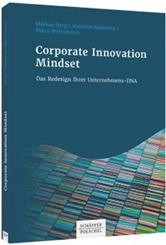 英文书名：Corporate Innovation Mindset：Redesigning your corporate DNA         德文书名：CORPORATE INNOVATION MINDSET作    者：Markus Berg ,Valentin Nowotny and Klaus Weissmann   出 版 社：Schaffer-Poeschel Verlag       代理公司：ANA/ Susan Xia 页    数：230页出版时间：2021年3月代理地区：中国大陆、台湾审读资料：电子稿类    型：经管内容简介：公司如何做才能变得更具创新能力？一个在过去已经成功的组织如何对待未来的重新设计？一个公司如何在自己的努力下更新自己的DNA？虚构公司TEGULAR AG的六位主人公也在问自己这些问题。他们访问了奥地利、瑞士和德国的八个真正的创新热点地区。来自德国、奥地利和瑞士地区的三位作者用精彩而有趣的小故事描述了主角们的学习之旅的经历。他们阐述了可能的方法以及颠覆性创新所需的心态，什么是关键的成功标准、绊脚石和创新原则？哪些普遍有效的“创新基因”可以被识别？以及如何巧妙地克服强大的组织免疫系统？转移到TEGULAR AG的创新战略为管理者和行动者提供了一个一致的视觉和实施范例，以重新设计一个公司的DNA。这本综合手册是指导你在公司中该做什么的指南。目标群体：各级负责创新的人员（高层管理人员、中层管理人员、创新官员、项目经理）、顾问、培训师、教练员作者简介：马库斯·伯格（Markus Berg），苏黎世，自1998年以来一直是VitaminT的联合创始人和合伙人，在斯图加特的弗劳恩霍夫工业工程与组织研究所（Fraunhofer IAO）的ServLab进行服务体验设计和原型开发；瓦伦丁·诺沃特尼（Valentin Nowotny），柏林，NowConcept® Perfect Training Results Worldwide的创始人，领导力培训师，演讲者，获得教练和培训师资格；克劳斯·韦斯曼（Klaus Weissmann），维也纳，创新服务有限公司的创始人和首席执行官，在维也纳大学、IMC应用科学大学克雷姆斯分校（imc FH Krems）和库夫斯坦应用科学大学（FH Kufstein）担任服务设计思想的教学任务。谢谢您的阅读！请将反馈信息发至：夏蕊（Susan Xia）安德鲁·纳伯格联合国际有限公司北京代表处北京市海淀区中关村大街甲59号中国人民大学文化大厦1705室邮编：100872电话：010-82504406传真：010-82504200Email：susan@nurnberg.com.cn 网址：http://www.nurnberg.com.cn
微博：http://weibo.com/nurnberg豆瓣小站：http://site.douban.com/110577/